КАК ПЕРЕСТАТЬ БЫТЬ БЕДНЫМ? КАК УВЕЛИЧИТЬ ДОХОД СЕМЬИ?НАЧНИТЕ ДЕЙСТВОВАТЬ!!УЗНАЙТЕ ПРО СОЦИАЛЬНЫЙ КОНТРАКТ!! ВСЕГО ДВА УСЛОВИЯ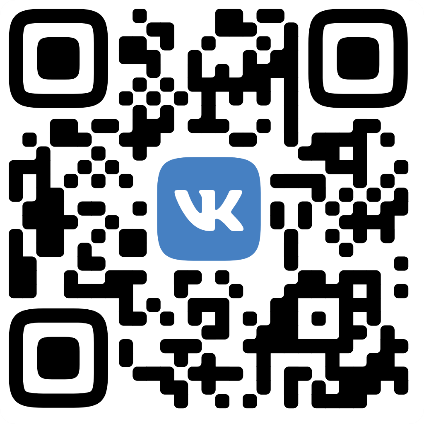 ДЛЯ ПОЛУЧЕНИЯ ПОМОЩИ:Доходы не выше прожиточного минимума на человека в семье;Готовность начать действовать, чтобы выйти из бедности.КОНСУЛЬТАЦИИ ПО ТЕЛЕФОНУ 8 39156 23176УЖУРСКАЯ СОЦЗАЩИТА250 000 на развитие своегобизнеса100 000 на личное подсобное хозяйство13 137ежемесячнона время поиска работы